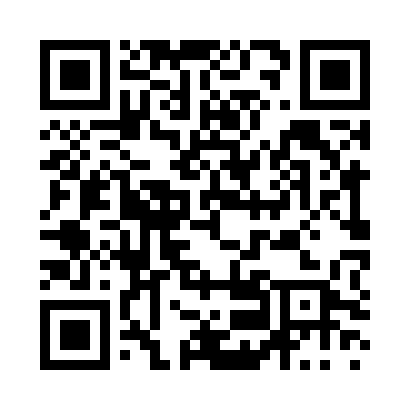 Prayer times for Zoltanmajor, HungaryMon 1 Jul 2024 - Wed 31 Jul 2024High Latitude Method: Midnight RulePrayer Calculation Method: Muslim World LeagueAsar Calculation Method: HanafiPrayer times provided by https://www.salahtimes.comDateDayFajrSunriseDhuhrAsrMaghribIsha1Mon1:444:4812:466:148:4411:262Tue1:464:4812:466:138:4311:253Wed1:484:4912:466:138:4311:244Thu1:504:5012:466:138:4311:225Fri1:524:5112:476:138:4211:216Sat1:544:5112:476:138:4211:197Sun1:574:5212:476:138:4111:188Mon1:594:5312:476:138:4111:169Tue2:014:5412:476:128:4011:1410Wed2:044:5512:476:128:3911:1311Thu2:064:5612:476:128:3911:1112Fri2:094:5712:486:118:3811:0913Sat2:114:5712:486:118:3711:0714Sun2:144:5812:486:118:3711:0515Mon2:174:5912:486:108:3611:0316Tue2:195:0112:486:108:3511:0117Wed2:225:0212:486:098:3410:5918Thu2:245:0312:486:098:3310:5719Fri2:275:0412:486:088:3210:5420Sat2:305:0512:486:088:3110:5221Sun2:325:0612:486:078:3010:5022Mon2:355:0712:486:078:2910:4823Tue2:375:0812:486:068:2810:4524Wed2:405:0912:486:058:2710:4325Thu2:435:1112:486:058:2510:4126Fri2:455:1212:486:048:2410:3827Sat2:485:1312:486:038:2310:3628Sun2:505:1412:486:038:2210:3429Mon2:535:1612:486:028:2010:3130Tue2:555:1712:486:018:1910:2931Wed2:585:1812:486:008:1810:27